Reforesting the GlensScottish Charity No SC044472Annual General Meeting: 21 Dec 2018Bob Glen           Chair, Secretary, TreasurerJill Glen	Joyce MaciverReport by Chairman: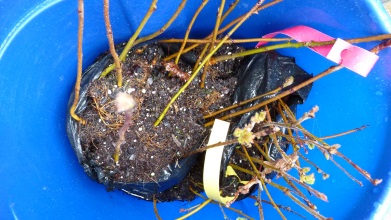 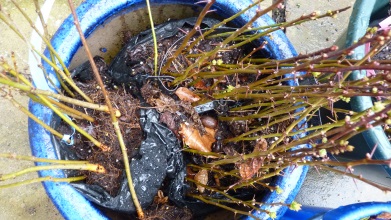 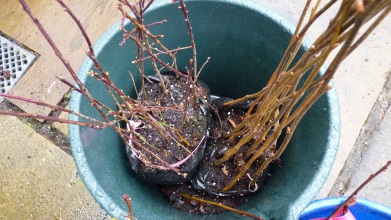 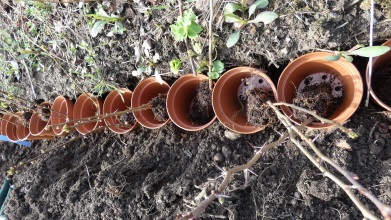 In April, I received another 115 young trees and planted out at my allotment. Wildlife pack:  hawthorn, rowan, blackthorn, silver birch, hazel, and common oakIn August, I Cleared the undergrowth round the previous planting of silver birches at The Knock, and planted 10 rowan and willow trees.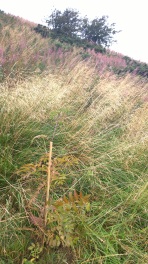 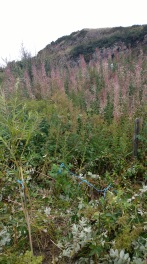 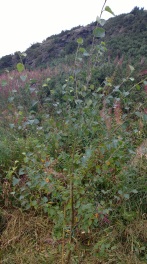 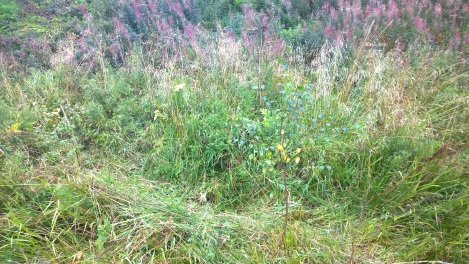 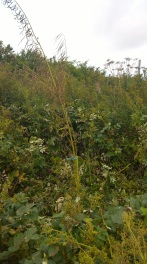 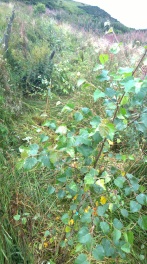 I also checked previous plantings at Broadwood, Cumbernauld - all look OK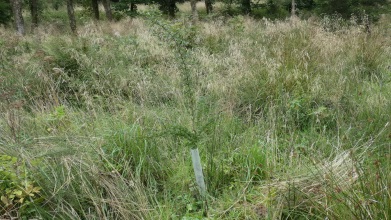 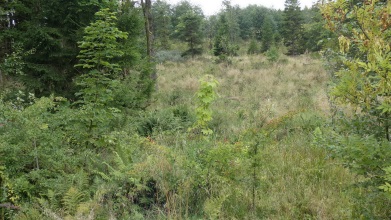 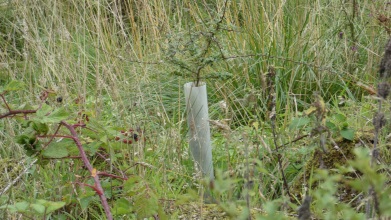 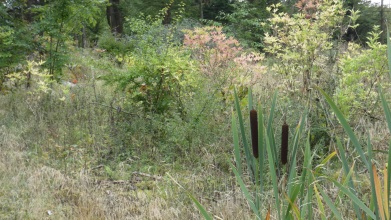 In November, I had a surplus stock of 300 tree protectors and canes which I have donated to Friends of Cammo (value £180). I also booked a week to plant trees with Trees for Life in Glen Affric from 6 to 13 April 2019 (£185)I received a double Woodland Trust tree pack of 230 saplings, and planted them out at my allotment.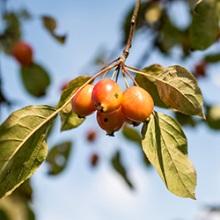 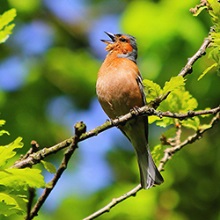 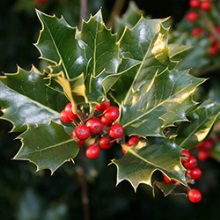 Website has been kept up to date.Treasurer’s report:No income raised. All expenditure on materials and travel has been met by the Chairman.Any other business: No changes to Trustees.Signed:Bob Glen          ___________________________ Chair, Secretary, TreasurerJill Glen            ___________________________	Joyce Maciver ___________________________